Ní mór duit a chinntiú go bhfuil gach cuid den fhoirm iarratais seo comhlánaithe go hiomlán.Cáilíochtaí Acadúla/Teicniúla/GairmiúlaTaifead Fostaíochta:Tabhair cuntas thíos, ag tosú leis na sonraí iomlána is déanaí maidir le gach fostaíocht nó féinfhostaíocht (lena n-áirítear aon tréimhsí dífhostaíochta) idir dáta fágála an choláiste agus an dáta reatha. Níor cheart go mbeadh aon tréimhse idir na dátaí seo gan chuntas.InniúlachtaíAgus úsáid á baint agat as an spás thíos, agus tagairt á déanamh do gach ceann de na critéir inniúlachta atá leagtha amach i bhfógra an chomórtais, cuir béim, le do thoil, ar eolas, taithí, scil nó gnóthachtáil nó inniúlacht ábhartha ar leith, a léiríonn go soiléir go bhfuil tú oiriúnach chun aghaidh a thabhairt ar dhúshláin Oifigeach Cléireachais in Oifig an Stiúrthóra Ionchúiseamh Poiblí.Ráiteas Spéise chun tacú le d'iarratas: (Uas. 500 focal)Tabhair faisnéis bhreise, le do thoil NACH BHFUIL  tagairt déanta dó cheana i d’iarratas a mheasann tú a bheith ábhartha mar thaca le d’iarratas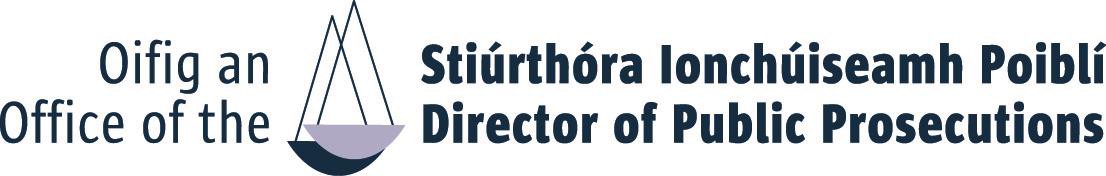 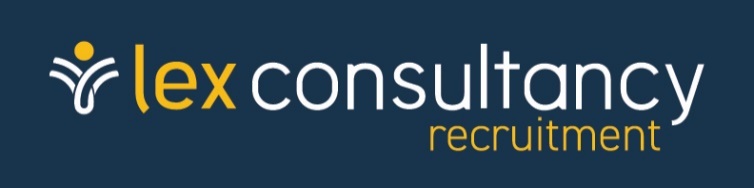 FOIRM IARRATAISCOMÓRTAS LE HAGHAIDH OIFIGEACH CLÉIREACHAISBa cheart an fhoirm iarratais chomhlánaithe a chur isteach TRÍ RÍOMHPHOST chuig:Odpp@lexconsultancy.ietráth nach déanaí ná 3.30i.n. an 16 Samhain 2022. Mura bhfaigheann tú admháil laistigh de 24 uair an chloig, ba cheart duit teagmháil a dhéanamh le 01-6633030TEIDEAL:	CÉADAINM:	SLOINNEBliain & teideal cáilíochta(í)Ábhar/ábhair a tógadh sa bhliain deiridhGrádInstitiúidDáta TeidealDáta TeidealDáta TeidealDáta TeidealDáta TeidealDáta TeidealObair Foirne (Uasmhéid. 300 focal)Bainistíocht Eolais / Próiseáil (Uasmhéid. 300 focal)Torthaí a Sheachadadh (Uasmhéid. 300 focal)Seirbhís do Chustaiméirí & Scileanna Cumarsáide (Uasmhéid. 300 focal)Saineolas, Oilteacht agus Féinfhorbairt (Uasmhéid. 300 focal)Tiomantas & Diongbháilteacht (Uasmhéid. 300 focal)Dearbhaím leis seo go gcomhlíonaim na ceanglais go léir atá leagtha amach san Fhógra Comórtais chun post a líonadh ag foirm iarratais in Oifig an Stiúrthóra Ionchúiseamh Poiblí agus go bhfuil an fhaisnéis go léir a thugtar san fhoirm seo ceart.Ainm:	Dáta: